АДМИНИСТРАЦИЯ ФЕДОРОВСКОГО ПЕРВОГО СЕЛЬСОВЕТА САРАКТАШСКОГО РАЙОНА ОРЕНБУРГСКОЙ ОБЛАСТИРАСПОРЯЖЕНИЕ__________________________________________________________________________________________________________________28.04.2022 г.		         с. Федоровка Первая		                    № 04-р                   О внесении изменений и дополнений в распоряжение главы Федоровского Первого сельсовета Саракташского района Оренбургской области № 84-р от 05.12.2006 года «О Положении по обеспечению первичных мер пожарной безопасностина территории муниципального образованияФедоровский Первый сельсовет»Руководствуясь Федеральным  законом от 06.10.2003 №131-ФЗ «Об общих принципах организации местного самоуправления в Российской Федерации», Законом Оренбургской области от 23.12.2004 № 1673/276-III-ОЗ «О пожарной безопасности в Оренбургской области в Оренбургской области», в соответствии с Уставом муниципального образования Федоровский Первый сельсовет Саракташского района Оренбургской области1. Внести в Распоряжение главы Федоровского первого сельсовета Саракташского района Оренбургской области № 84-р от 05.12.2006 года «О Положении по обеспечению первичных мер пожарной безопасности на территории муниципального образования Федоровский Первый сельсовет» (далее – Положение) следующие изменения и дополнения:1.1. В пункте 1.1. Положения слова «приказом МЧС РФ от 18.06.2003 года № 313 «Об утверждении правил пожарной безопасности в Российской Федерации (ППБ 01-03)»  заменить словами «Постановлением Правительства РФ от 16.09.2020 № 1479 «Об утверждении Правил противопожарного режима в Российской Федерации».1.2. Главу 4. Положения изменить и изложить в следующей редакции:«4.	ОБЯЗАННОСТИ РАБОТНИКОВ ОРГАНИЗАЦИИ, А ТАКЖЕ ГРАЖДАН В ОБЛАСТИ ОБЕСПЕЧЕНИЯ ПЕРВИЧНЫХ МЕР ПОЖАРНОЙ БЕЗОПАСНОСТИ4.1. Работники организаций, граждане обязаны:     4.1.1. Соблюдать на производстве и в быту требования пожарной безопасности, а также соблюдать и поддерживать противопожарный режим.     4.1.2. Выполнять меры предосторожности при пользовании газовыми приборами, предметами бытовой химии и проведении работ  с легковоспламеняющимися  и горючими жидкостями, другими опасными в пожарном отношении веществами, материалами и оборудованием.     4.1.3. Содержать в исправном состоянии системы и средства противопожарной защиты, включая первичные средства тушения пожаров, не допускать их использования не по назначению.      4.1.4. В случае обнаружении пожара сообщить о нем в Саракташскую пожарную часть (телефон 01) или в отдел ГО и ЧС администрации муниципального образования  Саракташский  район (телефоны 6-18-80) и принять возможные меры к спасению людей, имущества и ликвидации пожара.4.2. Граждане предоставляют в порядке, установленном законодательством Российской Федерации, возможность государственным инспекторам по пожарному надзору проводить обследования и проверки  принадлежащих им производственных, хозяйственных, жилых и  иных помещений и строений в целях контроля за соблюдением требований пожарной безопасности.».2. Настоящее решение вступает в силу после дня его обнародования и подлежит размещению на официальном сайте Федоровского первого сельсовета в сети «интернет».3. Контроль за исполнением данного распоряжения оставляю за собой.Глава муниципального образованияФедоровский Первый сельсовет                                               А.А.Хлопушин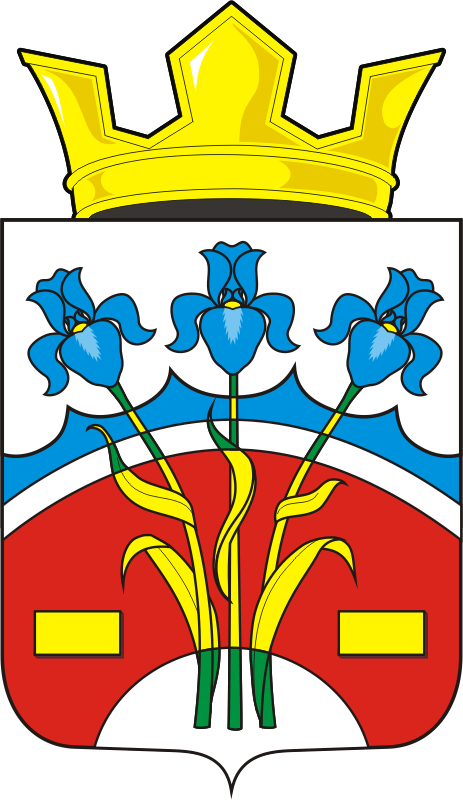 